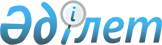 Об утверждении перечня автомобильных дорог общего пользования районного значения района АққулыПостановление акимата района Аққулы Павлодарской области от 22 апреля 2021 года № 1-03/149. Зарегистрировано Департаментом юстиции Павлодарской области 26 мая 2021 года № 7295
      В соответствии со статьей 31 Закона Республики Казахстан "О местном государственном управлении и самоуправлении в Республике Казахстан", пунктом 7 статьи 3 Закона Республики Казахстан "Об автомобильных дорогах", акимат района Аққулы ПОСТАНОВЛЯЕТ:
      1. Утвердить перечень автомобильных дорог общего пользования районного значения района Аққулы согласно приложению к настоящему постановлению.
      2. Контроль за исполнением настоящего постановления возложить на заместителя акима района Аққулы Муканова Р.Б. 
      3. Настоящее постановление вводится в действие по истечении десяти календарных дней после дня его первого официального опубликования. Перечень автомобильных дорог общего пользования районного
значения района Аққулы
					© 2012. РГП на ПХВ «Институт законодательства и правовой информации Республики Казахстан» Министерства юстиции Республики Казахстан
				
      Аким района Аққулы 

А. Балгабаев

      "СОГЛАСОВАНО"

      Руководитель государственного

      учреждения "Управление пассажирского 

      транспорта и автомобильных дорог

      Павлодарской области"

М. Зенов

      "15" апреля 2021 года
Приложение
к постановлению акимата
района Аққулы от
22 апреля 2021 года
№ 1-03/149
№ п/п
Наименование автомобильной дороги
Общая протяженность, километр
1
2
3
1.1
Автомобильная дорога районного значения Аққулы-Казы-Майкарагай
92
1.2
Автомобильная дорога районного значения Қарақала-Казы-Баймолдино
74
1.3
Автомобильная дорога районного значения Майкарагай-Шака
18
1.4
Автомобильная дорога районного значения Аққулы-Бескарагай
14
1.5
Автомобильная дорога районного значения Шака-Шоктал
10
1.6
подъездная дорога к селу Мергалым
1,5
1.7
подъездная дорога к селу Казантай
16
1.8
подъездная дорога к селу Малыбай
5
1.9
подъездная дорога к селу Тосагаш
14
1.10
подъездная дорога к селу Қарақала
2
1.11
подъездная дорога к селу Казы
4
1.12
подъездная дорога к селу Ямышево
2
1.13
подъездная дорога к селу Жабаглы
30
1.14
подъездная дорога к селу Аққулы
9
1.15
подъездная дорога к селу Жамбыл
1
Итого
Итого
292,5